9___19-23-057____________NASWNASWNASWNASWCertificate of AttendanceNASW Continuing Education ProgramCertificate of AttendanceNASW Continuing Education ProgramCertificate of AttendanceNASW Continuing Education ProgramCertificate of AttendanceNASW Continuing Education ProgramThe Oregon Chapter, National Association of Social Workers Certifies that:The Oregon Chapter, National Association of Social Workers Certifies that:The Oregon Chapter, National Association of Social Workers Certifies that:The Oregon Chapter, National Association of Social Workers Certifies that:Is conferred 3 hours of Continuing Education Credit (2.25 clinical, .75 cultural competency) for attendance at: 15th Annual NCTTP Research Symposium: “A Long and Winding Road: Ongoing Challenges and Healing Processes for Forced Migrants and Survivors of Torture”Is conferred 3 hours of Continuing Education Credit (2.25 clinical, .75 cultural competency) for attendance at: 15th Annual NCTTP Research Symposium: “A Long and Winding Road: Ongoing Challenges and Healing Processes for Forced Migrants and Survivors of Torture”Is conferred 3 hours of Continuing Education Credit (2.25 clinical, .75 cultural competency) for attendance at: 15th Annual NCTTP Research Symposium: “A Long and Winding Road: Ongoing Challenges and Healing Processes for Forced Migrants and Survivors of Torture”Is conferred 3 hours of Continuing Education Credit (2.25 clinical, .75 cultural competency) for attendance at: 15th Annual NCTTP Research Symposium: “A Long and Winding Road: Ongoing Challenges and Healing Processes for Forced Migrants and Survivors of Torture”   March 20, 2023        Completion Date   March 20, 2023        Completion DateNational Consortium - Torture Treatment Programs (NCTTP)Instructor/Conference Sponsor           National Consortium - Torture Treatment Programs (NCTTP)Instructor/Conference Sponsor           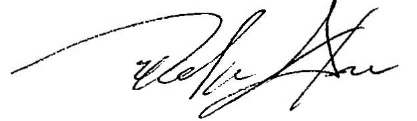          Delmar Stone         Executive Director, NASW Oregon Chapter         Delmar Stone         Executive Director, NASW Oregon Chapter